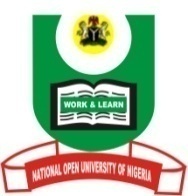 NATIONAL OPEN UNIVERSITY OF NIGERIAUNIVERSITY VILLAGE, PLOT 91 CADASTRAL ZONE, NNAMDI AZIKIWE EXPRESS WAY, JABI - ABUJA.FACULTY OF SCIENCESDEPARTMENT OF PURE AND APPLIED SCIENCESJANUARY/FEBRUARY 2018 EXAMINATIONCOURSE CODE:        PHY 312COURSE TITLE:       MATHEMATICAL METHODS OF PHYSICS IITIME: 	2 HOURSINSTRUCTION:         Answer  One and any other  Three (3)questions.QUESTION ONE1ai)  The displacement  of a part of a machine is tabulated with the corresponding angular moment  (in degrees) of the crack. Express  as a fourier series up to the third harmonic.11 marks1bi)  Verify that  satisfy the Legendre differential equation.14marksQUESTION TWO2a) From the prescription  with  or  whichever is an integer, obtain the first four Legendre polynomials.                               6marks2b) Using the above prescription, show that  is a generating function for the . Show that .                                                                                                                                                            9 marksQUESTION THREE3a) Using recurrence relation for J show that , 15 marksQUESTION FOUR4a) If  show that                                7marks4b) If  find                                                                                                                                          8 marksQUESTION FIVE5a) Prove the relation  for the Legendre polynomials.7marks5b) Using this relation, obtain the polynomials. P4, P5 and P6.  8 marksX0306090120150180210240270300330F(x)2.343.013.694.153.692.200.830.510.881.091.191.64